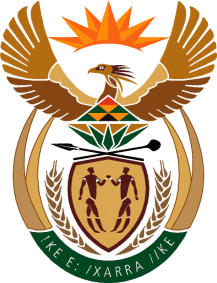 MINISTRY FOR HUMAN SETTLEMENTSNATIONAL ASSEMBLYQUESTION FOR WRITTEN REPLYQUESTION NO.: 4065DATE OF PUBLICATION: 20 NOVEMBER 2015 Ms D Carter (Cope) to ask the Minister of Human Settlements:Whether as a result of her department’s efforts since 2010, (a) any rapid and extensive facilitation of rental and social housing uptake have occurred year on year, (b) there has been an acceleration in private stakeholder participation and collaboration in joint ventures and (c) facilitation or development of fully integrated human settlements has taken place; if not, why not; if so, what are the relevant details?         NW4936EREPLY:(a)	There are two programmes that focus on the provision of social and rental housing, namely the Social Housing Programme and Community Residential Units Programme. These have gained a measure of improved momentum since 2010 with projects being implemented in seven provinces. Planning is currently underway in the remaining two provinces for CRU. In addition, all the municipalities have approved restructuring zones for social housing developments. The Provinces and various Municipalities have projects in various stages of implementation as part of a project pipeline that extends up to 2019. 	Honourable member, we have already acknowledged that we are not doing well in this area hence the current review of the social housing policy with a view to accelerating delivery in social housing.  Once the policy proposals have been agreed to by MinMEC, I will elaborate on changes we are making in respect of this matter.  The table below indicates the number of social and CRU units delivered since 2010:(b) 	The Community Residential Units Programme is a public rental programme, which is funded by government through a subsidy, and as such private stakeholder participation is not mandatory, but is undertaken with relevant communities and stakeholders. The Department in conjunction with the Provinces and Municipalities has however facilitated number collaborative ventures, on various programmes including the Social and Rental Housing Programmes. In the Social and Rental sector a project in the  is in the process of being planned, funded and implemented. It resulted in a locally based mining company (Harmony Gold Mines) donating land and buildings to the local municipality to redevelop. This will result in four hundred and sixty four (464) community residential units being developed as part of the regeneration of the buildings. A second collaborative venture was a fifty hectare land donation by Lonmin Mines in the  for the development of an integrated housing project for the Marikana Community. To date, two hundred and fifty two (252) CRU units are at various stages of completion.The Social Housing programme is designed to be a private sector driven in a joint venture with government. All social housing projects are implemented privately and/or community led Social Housing Institutions with government contributing towards the cost of the delivery of the unit via a subsidy. The private developers and private investors are encouraged and in fact participate in the programme.(c)	The location of the rental housing project is important hence the social housing projects can only be implemented in areas that have been declared restructuring zones in order to contribute to the achievement of spatial, economic and social restructuring. The restructuring area is an area that provides improved access to socio-economic amenities and transport nodes. Whilst it is not the norm, most of the rental projects form part of a mixed development of different types of human settlement typologies, in a mixed development project can comprise of social housing accommodation, subsidised housing, finance linked bonded houses, retail and commercial development. In addition, a percentage of projects which will form part of the Catalytic Projects Programme will compromise of social and rental housing and it is pleasing to note a number of the projects will be initiated by private sector developers. At an appropriate time a more informative and comprehensive announcement will be made on the matter. PROVINCEDELIVERYDELIVERYDELIVERYDELIVERYPROVINCE1 April 2010 to 31 March 20141 April 2010 to 31 March 20141 April 2014 to 30 September 20151 April 2014 to 30 September 2015PROVINCESocialCruSocialCruEC3 0650 3680FS3 8671 094315451GT11 6305 278611495KZN9 103966567239LP19719700MP925794246273NC35233200NW2 86846800WC10 9646 0968641068TOTAL42 97115 2252 9712526